แบบสำรวจข้อมูลเกี่ยวกับสิ่งปลูกสร้างชื่อองค์กรปกครองส่วนท้องถิ่น....................................................................... 								แผ่นที่....................ใน.............แผ่นชื่อ-สกุล : เจ้าของที่ดิน...........................................................เลขที่บัตรประจำตัวประชาชน.................................................รหัสชื่อ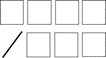 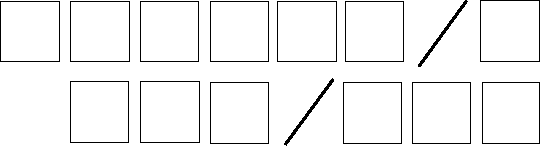 ที่อยู่ : บ้านเลขที่.....................หมู่ที่/ชุมชน.........................ถนน........................................ซอย................................ รหัสแปลงที่ดินตำบล/แขวง................................................อำเภอ/เขต..............................................จังหวัด.................................................ชื่อ-สกุล : ผู้ครอบครองหรือทำประโยชน์ในที่ดินของรัฐ.....................................................เลขที่บัตรประจำตัวประชาชน............................................................................ที่อยู่ : บ้านเลขที่.......................หมู่ที่/ชุมชน.............................ถนน......................................ซอย...................................................ลงชื่อสำรวจ....................................................................			ลงชื่อผู้ตรวจ....................................................................        (.........................................................................)			              (...................................................................)                    		ตำแหน่ง.....................................................................	                                  ตำแหน่ง..................................................................           ว/ด/ป................/................../................				       	    ว/ด/ป............/................./............บ้าน เลขที่ประเภทสิ่งปลูกสร้าง (ตามบัญชีกรมธนารักษ์)ลักษณะสิ่งปลูกสร้างลักษณะสิ่งปลูกสร้างลักษณะสิ่งปลูกสร้างจำนวนจำนวนขนาด (ม.)ขนาด (ม.)อายุ(ปี)ให้เช่าลักษณะการใช้ประโยชน์ (ตร.ม)ลักษณะการใช้ประโยชน์ (ตร.ม)ลักษณะการใช้ประโยชน์ (ตร.ม)ลักษณะการใช้ประโยชน์ (ตร.ม)ลักษณะการใช้ประโยชน์ (ตร.ม)จดทะเบียนสัญญาเช่า จำนวน (ปี)หมายเหตุบ้าน เลขที่ประเภทสิ่งปลูกสร้าง (ตามบัญชีกรมธนารักษ์)ลักษณะสิ่งปลูกสร้างลักษณะสิ่งปลูกสร้างลักษณะสิ่งปลูกสร้างชั้นห้องกว้างยาวอายุ(ปี)ให้เช่าอยู่อาศัยเองอยู่อาศัยเองการเกษตรกรรมอื่นๆทิ้งไว้ว่างเปล่า/ไม่ได้ที่ประโยชน์ตามควรแก่สภาพจดทะเบียนสัญญาเช่า จำนวน (ปี)หมายเหตุบ้าน เลขที่ประเภทสิ่งปลูกสร้าง (ตามบัญชีกรมธนารักษ์)ไม้ตึกครึ่งตึกค'รงไม้ชั้นห้องกว้างยาวอายุ(ปี)ให้เช่าหลังหลักหลังรองการเกษตรกรรมอื่นๆทิ้งไว้ว่างเปล่า/ไม่ได้ที่ประโยชน์ตามควรแก่สภาพจดทะเบียนสัญญาเช่า จำนวน (ปี)หมายเหตุ